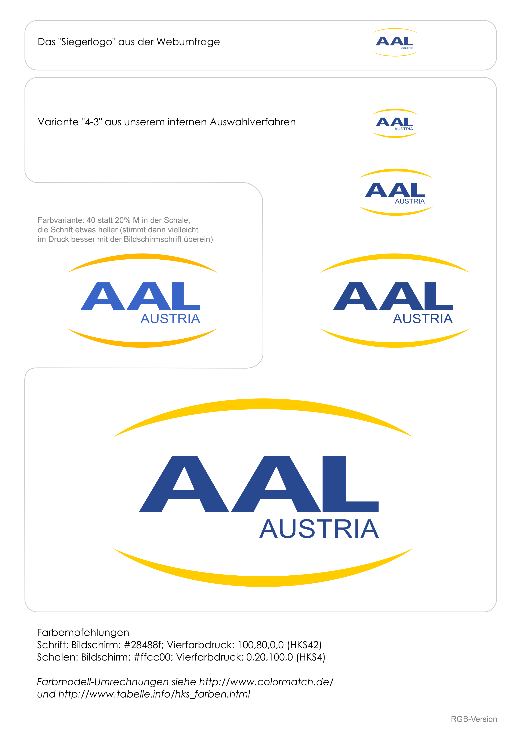 Information für Teilnehmende und Einwilligungserklärung zur Teilnahme an einer Studie / einem Projekt
 (Informed Consent) – 
Ein BaukastenAK Ethik AAL AUSTRIAVersion 1.0 vom 18.03.2024Lukas Wohofsky & Valentin Ritschlmit Unterstützung der Mitglieder des Arbeitskreises AAL und EthikImpressum Medieninhaber, Verleger und Herausgeber: AAL AUSTRIA Innovationsplattform für intelligente Assistenz im Alltag Laudongasse 21/13, 1080 Wien www.aal.atAutor*innen: Lukas Wohofsky, Valentin Ritschlmit Unterstützung der Mitglieder des Arbeitskreises AAL und Ethik: Annika Gari, Gerda Geyer, Daniela Krainer, Katrin Paldán, Paul Panek, Richard Stern, Karin Trommelschläger, Lisa Sperl, Uli Waibel, Kerstin ZimmermannWien, 2024 Zu diesem Baukasten
Information für Teilnehmende und Einwilligungserklärung
zur Teilnahme an der Studie / am Projekt
(Vollständiger Titel der Studie / des Projektes)Sehr geehrte Teilnehmerin!Sehr geehrter Teilnehmer!Wir laden Sie ein, an der oben genannten Studie / dem Projekt / dem Workshop teilzunehmen. Die Aufklärung darüber erfolgt in einem ausführlichen Gespräch.Ihre Teilnahme an dieser Studie erfolgt freiwillig. Sie können jederzeit ohne Angabe von Gründen aus der Studie ausscheiden. Die Ablehnung der Teilnahme oder ein vorzeitiges Ausscheiden aus dieser Studie haben keine nachteiligen Folgen für Sie.Beschreibung des Projekts und der Studie (verpflichtend)Kurz das Projekt vorstellen und in das Thema einführenThema: Hintergrund zum Thema, eventuell Inzidenzen, Prävalenzen, ...Problemstellung: Warum ist hier Forschung notwendig? Was gibt es bereits? Welche "Probleme" sind bisher noch nicht gelöst?Wissenslücke: Was ist die konkrete Wissenslücke, die mit diesem Projekt geschlossen werden soll?Ziel des Projekts/Nutzen der Technologie: Was ist das Ziel dieses Projekts? Entwicklung eines Produkts? Markteinführung?Fördergeber (wenn zutreffend)Wie läuft die Studie ab? (verpflichtend)Detaillierte Beschreibung der Teilnahme/BeteiligungSetting der Testung/Studie gut erklären: Wer? Was? Wann? Wie? Wo?DatenerfassungExitstrategie (wenn zutreffend): Was passiert mit den Systemen nach Ende der StudieBetonung der Freiwilligkeit der Teilnahme und jederzeit die Möglichkeit abzubrechenWorin liegt der Nutzen einer Teilnahme an der Studie? (optional)Listen Sie an dieser Stelle alle potentiellen Nutzen für die betreffenden Personen aufBeschreiben Sie an dieser Stelle den Erkenntnisgewinn für die Wissenschaft und spätere Nutzer und NutzerinnenKurze Beschreibung, ob die Teilnehmenden einen direkten Vorteil durch das Projekt / die Studie erwarten können.Gibt es Risiken durch die Teilnahme? (verpflichtend)In diesem Abschnitt muss auf mögliche Risiken im Zusammenhang mit durch die Studie bedingten Maßnahmen hingewiesen werden bzw. der Hinweis gegeben werden, dass keine Risiken vorliegen.Versicherung (optional)Falls eine Versicherung vorgesehen ist, sind hier die entsprechenden Angaben zu machenGibt es einen Kostenersatz oder eine Vergütung? Entstehen für die Teilnehmer*innen Kosten? (verpflichtend)Sofern für die Person im Zusammenhang mit seiner/ihrer Teilnahme an der Studie zusätzliche Kosten entstehen, müssen diese spezifiziert werden.Sofern Personen für ihre Teilnahme an der Studie eine Vergütung - z.B. Reisekostenersatz, Honorarien - erhalten, ist dies anzugebenEs muss genau beschrieben werden, unter welchen Voraussetzungen der/die Teilnehmer*in zu welchen Zeitpunkten wie viel erhält.Datenschutzrechtliche Informationen (verpflichtend)Ihre Teilnahme an der Studie ist freiwillig. Sie können Ihre Teilnahme ablehnen, ohne dass Ihnen dadurch irgendwelche Nachteile entstehen. Im Falle Ihrer Teilnahme werden im Rahmen der Studie Daten zu folgenden Themen über Sie erhoben und verarbeitet: (Die wesentlichen Datenkategorien). Wir benötigen diese Informationen für (Zweck angeben). Diese Daten sind personenbezogen, weil sie auch Ihren Namen und allenfalls Ihr Geburtsdatum, Geschlecht etc. enthalten.Die erhobenen personenbezogenen Daten werden zum Nachweis der Einhaltung guter wissenschaftlicher Praxis mindestens 10 Jahre, maximal jedoch 30 Jahre zur Geltendmachung, Ausübung und Verteidigung von Rechtsansprüchen aufbewahrt. Ihre Kontaktdaten werden nach Beendigung des Forschungsprojekts gelöscht.Wir verarbeiten Ihre Daten aufgrund Ihrer Einwilligung anhand der Datenschutz-Grundverordnung (Art 9 (2)(a) DSGVO). Ihre Einwilligung ist freiwillig. Sie können die Einwilligung zur Erhebung und Verarbeitung Ihrer Daten jederzeit ohne Begründung widerrufen (Art 7 (3) DSGVO). Nach Ihrem Widerruf werden keine weiteren Daten mehr über Sie erhoben. Die bis zum Widerruf erfolgte Datenverarbeitung wird dadurch nicht rechtswidrig; es ist aufgrund des Widerrufs aber die weitere Verarbeitung Ihrer Daten zu beenden, außer wenn dadurch die Erreichung der Ziele der Studie voraussichtlich ernsthaft gefährdet wäre (Art 17 (3)(d) DSGVO).Zugang zu Ihren personenbezogenen Daten haben die Mitarbeiter*innen des Projektes / der Studie (Projekt / Studie anführen) an der (Organisation angeben) sowie bei den Projektpartnern (Projektpartner anführen). Sämtliche Personen, die Zugang zu diesen Daten erhalten, unterliegen im Umgang mit den Daten den in Österreich (wenn zutreffend weitere Länder anführen) geltenden Datenschutzbestimmungen, insbesondere der DSGVO.  Die Daten sind gegen unbefugten Zugriff durch technische und organisatorische Maßnahmen geschützt.Falls es Dritte als Empfänger von Daten aus dem Projekt gibt, sind diese hier anzuführen.  Wer und in welcher Form? Ergebnisse aus dem Projekt werden gegebenenfalls in Publikationen verarbeitet. In allen Veröffentlichungen wird der Personenbezug Ihrer Daten entfernt, sodass ein Rückschluss auf Ihre Person nicht möglich ist.Optional:Sollten Daten im Rahmen des Projekts ausnahmsweise in ein Land außerhalb der Europäischen Union oder Island, Norwegen oder Liechtenstein übermittelt werden:  Angabe der Länder und Angabe, welche Maßnahme vorgesehen wurde (siehe Art 46 DSGVO)Sie das Recht auf Auskunft darüber, welche Daten über Sie verarbeitet werden, sowie ein Recht auf Berichtigung unrichtiger Daten, und ein Recht auf Löschung rechtswidrig verarbeiteter Daten. Sollten Daten aufgrund einer Einwilligung verarbeitet werden, haben Sie das Recht, ihre Einwilligung zu widerrufen. Weitere Rechte sind ein Recht auf Einschränkung der Verarbeitung und auf Datenübertragbarkeit. Alle diese Rechte können jedoch nur ausgeübt werden, soweit dies die Ziele der wissenschaftlichen Studie voraussichtlich nicht ernsthaft gefährdet  (Art 89 (2) DSGVO und § 2d Abs 6 FOG).  Sie haben das Recht, bei der österreichischen Datenschutzbehörde eine Beschwerde über den Umgang mit Ihren Daten einzubringen (www.dsb.gv.at; E-Mail: dsb@dsb.gv.at ).Informationen zum Datenschutz an der FH Kärnten finden Sie darüber hinaus unter www.fh-kaernten.at/datenschutz. Möglichkeit zur Diskussion weiterer FragenWenn Sie Fragen über das Projekt / die Studie und über Ihrer Teilnahme an der Studie haben oder wenn Sie Fragen haben, wie wir Ihre Daten verwenden, kontaktieren Sie bitte:Name Kontaktperson 1, Organisation
Email, TelefonName Kontaktperson 2, Organisation
Email, TelefonEinwilligungserklärung < Kurztitel der Studie / des Projekts>Name des / der Teilnehmer*in: __________________________Geburtsdatum: _________________________________Kontaktmöglichkeit (Email/Telefon): _________________________________Ich erkläre mich bereit, an der Studie / am Projekt (Titel oder Kurztitel) teilzunehmen. Ich bin darüber aufgeklärt worden, dass ich die Teilnahme ohne nachteilige Folgen, ablehnen bzw. meine freiwillige Mitwirkung jederzeit beenden kann.Ich bin ausführlich und verständlich über den Test aufgeklärt worden. Ich habe darüber hinaus den Text dieser Teilnahmeaufklärung und Einwilligungserklärung, die insgesamt x Seiten umfasst und folgende Punkte enthält, gelesen und verstanden:Beschreibung des Projekts und der StudieAblauf der Studie und TeilnahmeNutzen der TeilnahmeRisiken durch die TeilnahmeVersicherungKostenersatz oder Vergütung bzw. Kosten für die TeilnahmeDatenschutzrechtliche InformationenAufgetretene Fragen wurden mir von einem/einer Mitarbeiter*in verständlich und genügend beantwortet. Ich hatte ausreichend Zeit, mich zu entscheiden. Ich habe zurzeit keine weiteren Fragen mehr.Ich willige ein, dass meine im Rahmen dieser Studie erhobenen Daten wie im Abschnitt „Datenschutzrechtliche Informationen“ dieses Dokuments beschrieben verarbeitet werden. Ich kann meine Einwilligung jederzeit widerrufen.Bitte unterschreiben Sie die Einwilligungserklärung nurwenn Sie Art und Ablauf der Studie vollständig verstanden haben,wenn Sie bereit sind, der Teilnahme zuzustimmen undwenn Sie sich über Ihre Rechte als Teilnehmer*in an dieser Studie im Klaren sind.............................................................................................................................(Datum und Unterschrift des / der Teilnehmer*in)............................................................................................................................(Datum, Name und Unterschrift des / der verantwortlichen Mitarbeiter*in)(Der / die Teilnehmer*in erhält eine unterschriebene Kopie der Teilnehmer*innen-information und Einwilligungserklärung, das Original verbleibt bei der Studienleitung.)Passagen in Gelb sollen durch spezifische Projektinformationen ersetzt werdenPassagen in Blau stellen Beispiele dar und können entfernt werdenPassagen ohne Färbung sind ohne Änderung zu übernehmenKursive Textteile stellen Hinweise dar und können entfernt werdenBeispiel 1:Aktuellen Schätzungen zufolge leben in Österreich 100.000 Personen mit unterschiedlichen Formen von Demenz. Prognosen zufolge wird dieser Anteil bis zum Jahr 2050 auf ca. 230.000 ansteigen und sich somit mehr als verdoppeln. Weitere Daten zeigen, dass 85% der von Demenz Betroffenen zu Hause leben und ihre Versorgung durch Angehörige stattfindet. Diese Personengruppe wird derzeit von mehr als 300.000 pflegenden bzw. betreuenden Angehörigen (neben zusätzlichen mobilen Dienste oder der professionellen Unterstützung durch 24h Kräfte) betreut. Auch diese Gruppe wird sich bis 2050 mehr als verdoppeln.Im Gegensatz zu vielen anderen Erkrankungen leidet unter einer Demenz nicht nur der Betroffene selbst, sondern auch seine/ihre pflegenden Angehörigen. Vice versa wird die Lebensqualität der an Demenz Erkrankten durch die Betreuungskompetenz und die Belastbarkeit der Angehörigen wesentlich beeinflusst.In diesem Projekt soll herausgefunden werden, wie durch eine Handy App bzw. durch Beratung und Information pflegende Angehörige in ihrer Situation unterstützt werden können.Beispiel 2:Arthrose (Osteoarthritis) ist eine progressiv und degenerativ verlaufende muskuloskelettale Erkrankung. Die Arthrose ist charakterisiert durch den Verlust von Knorpelmasse und Veränderungen anderer gelenksnaher Strukturen, wie zum Beispiel des Knochens. Diese Veränderungen führen zu Schmerzen und Bewegungseinschränkungen und dadurch auch zur Verringerung der Funktionsfähigkeit im Alltag und der Lebensqualität. Zur Behandlung gehören Medikamente und andere Therapien, z.B. Ergo- oder Physiotherapie. Im Unterschied zu entzündlichen Gelenkserkrankungen, wie zum Beispiel der rheumatoiden Arthritis, ist die Wirksamkeit für eine medikamentöse Behandlung von Arthrose begrenzt. Es gibt jedoch Hinweise darauf, dass nicht-medikamentöse Behandlungen die Funktionsfähigkeit verbessert und die Symptome reduziert. Körperliche Aktivität spielt hier eine wichtige Rolle.Innovative digitale Technologien, wie z.B. „Activity Tracker“ (=Fitnessarmbänder) könnten helfen die körperliche Aktivität zu messen und die Motivation zu körperlicher Aktivität zu erhöhen. Bisher ist in Studien allerdings nicht erforscht worden, wie gut „Activity Tracker“ für die Messung der körperliche Aktivität genutzt werden können und ob die Nutzung der „Activity Tracker“ Auswirkungen auf den Alltag bzw. auf die körperliche Aktivität haben.Beispiel 3:Im Projekt AFA soll zusammen mit Gemeinschaftsforscher:innen eine autismusfreundlichere Lebensumgebung geschaffen werden. Dazu werden Arbeitsgruppen gebildet, welche sich aus Personen im Autismus Spektrum, Betreuungspersonen und anderen Interessensvertreter:innen zusammensetzen.Diese Arbeitsgruppen arbeiten an selbst gewählten Themen (z.B. im Bereich Arbeitsleben oder Urlaub und Reisen), bestimmen die Prozesse und Lösungsansätze selbst und treffen die Entscheidungen. Für den zeitlichen Aufwand in den Arbeitsgruppen werden die Mitwirkenden finanziell entschädigt.Das Projekt wird von der Fachhochschule Kärnten durchgeführt, welche die Arbeitsgruppen im Projekt begleitet, berät und unterstützt.AFA wird im Rahmen des Förderprogramms Public & Patient Involvement and Engagement in Research der Ludwig Boltzmann Gesellschaft kofinanziert.Beispiel 1:Diese Studie wird von der Medizinischen Universität Wien in Kooperation mit anderen Institutionen durchgeführt, wie zum Beispiel der FH Campus Wien. Es sind alle Menschen eingeladen an dieser Studie teilzunehmen, die aktuell in die Betreuung eines Menschen mit einer dementiellen Erkrankung involviert sind und über 18 Jahre alt sind. Es ist dabei nicht wichtig, dass Sie mit dem Menschen mit einer dementiellen Erkrankung zusammenleben, sondern nur, dass Sie regelmäßig mit dieser Person in Kontakt sind. Zusätzlich benötigen Sie für die Teilnahme an dieser Studie ein Android Smartphone. Insgesamt sollen in dieser Studie ca. 100 Personen teilnehmen.Wenn Sie zustimmen, an der Studie teilzunehmen, dann werden Sie zu einem Termin an die FH Campus Wien (Favoritenstraße 226, 1100 Wien) eingeladen. Vor Ort werden Sie gebeten einen Fragebogen auszufüllen. Dieser Fragebogen enthält Fragen zu Ihrer Person, wie zum Beispiel Alter, Geschlecht, u.ä., sowie zu Ihrer aktuelle Betreuungssituation und einen Fragebogen zur Lebensqualität. Sie werden dann in eine von zwei Gruppen zugeteilt. Entweder Sie bekommen eine App für Ihr Handy oder eine individuelle Beratung und Schulung inklusive Folder und Informationsschreiben von uns.Gruppe Handy-AppAn dem Termin an der FH Campus Wien, an dem Sie den Fragebogen ausfüllen, werden Sie in eine Handy App eingeschult die Ihnen Information zu dementiellen Erkrankungen gibt, sowie Tipps für Ihre Leben mit Ihrem Angehörigen. Dieser erste Termin wird in etwa 2 Stunden in Anspruch nehmen (Aufklärung über die Studie, Ausfüllen des Fragebogens und Einschulung in die App). Sie werden im Laufe der Studie telefonisch/per SMS kontaktiert und gefragt werden ob und wie Sie die Applikation nutzen, bzw. ob irgendwo Probleme aufgetaucht sind. Sie sollen die App für 3 Monate nutzen. Die Zeit bzw. der Aufwand durch die Nutzung der App hängt von Ihrem Nutzungsverhalten ab. Nach diesen 3 Monaten bitten wir Sie den Fragebogen vom Beginn ein zweites Mal auszufüllen und an einem Interviewgespräch teilzunehmen. Nach Abschluss der 3 Monate bekommen Sie ebenfalls die Unterlagen bzw. die Beratung der anderen Gruppe. Dieser zweite Termin wird wieder in etwa 2 Stunden in Anspruch nehmen (Ausfüllen des Fragebogens, Unterlagen/Beratung der anderen Gruppe, Interviewgespräch).Gruppe Beratung und SchulungAn dem Termin an der FH Campus Wien, an dem Sie den Fragebogen ausfüllen, werden Sie in einer Gruppe von einer erfahrenen Ergotherapeutin eine individuelle Beratung und Schulung in Gruppenform erhalten. Dieser erste Termin wird in etwa 2 Stunden in Anspruch nehmen (Aufklärung über die Studie, Ausfüllen des Fragebogens und Beratung/Schulung). Zusätzlich bekommen Sie von uns Folder und Informationsschreiben zu dementiellen Erkrankungen, sowie Tipps für Ihre Leben mit Ihrem Angehörigen. Nach 3 Monaten bitten wir Sie wieder an die FH zu kommen und den Fragebogen vom Beginn ein zweites Mal auszufüllen. An diesem Termin bekommen Sie dann ebenfalls die Einschulung in die App. Dieser zweite Termin wird wieder in etwa 2 Stunden in Anspruch nehmen (Ausfüllen des Fragebogens, Einschulung in die App).Ihre Daten werden personenbezogen in einer zentralen Datenbank an der Medizinischen Universität Wien gespeichert. Für eine Auswertung werden die Daten in pseudonymsierter1 Form aus der Datenbank abgerufen. Sie können jederzeit Auskunft darüber erlangen, welche Daten gespeichert wurden. Falls fehlerhafte Daten festgestellt werden, werden diese selbstverständlich berichtigt.Sie können auch jederzeit Ihr Einverständnis zur Teilnahme an der Studie zurückziehen ohne, dass Ihnen dadurch Nachteile entstehen. Im Falle eines Widerrufs Ihrer Einwilligung werden, falls Sie dies wünschen, ebenso alle bis zu diesem Zeitpunkt erhobenen Daten gelöscht.Beispiel 2:Diese Studie ist eingebunden in das Arthrose-Register BLOAR. PatientInnen, die in das Arthrose-Register (BLOAR) eingeschlossen werden, werden gefragt, ob sie zusätzlich an diesem Projekt teilnehmen wollen. Im Falle einer Zustimmung wird neben der Aufnahme Ihrer Daten in das Arthrose-Register (BLOAR) zusätzlich die Daten des „Activity Trackers“ gespeichert und analysiert. Es werden keine weiteren Daten (außer den Daten aus dem Register) gespeichert/erhoben.An der Medizinischen Universität Wien werden circa 150 Personen eingeschlossen. Gesamt werden in dieser Studie 350 Personen teilnehmen. Verantwortlich für die Datensammlung ist der Prüfer/Prüferin des jeweiligen Zentrums. Im Falle der Medizinischen Universität Wien ist Univ.-Prof. Dr. Tanja Stamm, PhD Ihre Ansprechperson. Wenn Sie Ihre mündliche und schriftliche Zustimmung zu einer Teilnahme an diesem Projekt geben, werden Sie einer von zwei Gruppen per Zufall zugeteilt. Eine Gruppe (Versuchsgruppe) erhält einen „Activity Tracker“ bei der Anfangsuntersuchung und die andere Gruppe (Kontrollgruppe) 3 Monate nach der Anfangsuntersuchung. Sie werden gebeten diesen Tracker für 6 Monate (Versuchsgruppe) bzw. 3 Monate (Kontrollguppe) zu tragen und die wöchentlichen Berichte, die Ihnen zugesandt werden an die Medizinische Universität weiter zu leiten (cemsiis-or@meduniwien.ac.at). Den „Activity Tracker“, können Sie nach Abschluss der Studie behalten. Die Dauer der Studie beträgt insgesamt für Sie 6 Monate und beinhaltet 3 Zeitpunkte an denen wir Sie bitten die Fragebögen auszufüllen und die Tests zu Ihrer körperlichen Aktivität durchzuführen (Anfangsmessung, nach 3 Monaten, nach 6 Monaten). Für die Messungen bitten wir Sie an die Medizinische Universität Wien zu kommen. Pro Messung müssen Sie mit einem zeitlichen Aufwand von ca. 1 Stunde rechnen. Wenn dies für Sie nicht möglich ist, stimmen Sie bitte einer Teilnahme an dieser Studie nicht zu.Die Daten, die im Arthrose-Register (BLOAR) erhoben werden, werden gemeinsam mit den Daten aus Ihrem „Activity Tracker“ ausgewertet.Beispiel 3:Im Rahmen einer Teilnahme am Projekt arbeiten Sie als Gemeinschaftsforscher:in aktiv an der Umsetzung des Projektes mit. Diese Mitarbeit kann in Form der Teilnahme und Mitwirkung an den Arbeitsgruppen oder einer sonstigen Tätigkeit (z.B. Beratung, einmalige Teilnahme an einem Workshop) im Projekt erfolgen.  Der genaue Umfang Ihrer Mitarbeit kann je nach individuellen Ressourcen selbst gewählt werden, wobei es sich im Durchschnitt um maximal 5 Stunden pro Monat handeln wird, in Ausnahmefällen mehr.Ihre Teilnahme am Projekt ist völlig freiwillig. Sie können Ihre Teilnahme jederzeit widerrufen.Beispiel 1: Die Angebote, die Sie innerhalb dieser Studie bekommen sollen die Belastung, die durch die Pflege eines Menschen mit Demenz auftreten, reduzieren. Es ist allerdings nicht zu erwarten, dass Sie aus Ihrer Teilnahme an dieser Studie einen gesundheitlichen Nutzen ziehen werden.Beispiel 1: Da in dieser Studie nur Beratung und Information angeboten werden und keine medizinischen und/oder therapeutischen Handlungen gesetzt werden, sind Sie durch die Teilnahme an dieser Studie keinen zusätzlichen Risiken, Beschwerden oder Begleiterscheinungen ausgesetzt.Beispiel 2: Als  einzige  zusätzliche  (in  Ergänzung  zum  Arthrose Register)  studienbezogene Maßnahmen  bitten  wir  Sie  einerseits  die  Fragebögen zusätzlich  nach  3  und  6  Monaten auszufüllen und einen handelsübliche "Activity Tracker" zu tragen. Dabei handelt es sich um ein Life-Style-Produkt, das von jeder beliebigen Person erworben und genutzt werden kann. Durch die Nutzung des "Activity Trackers" werden Sie somit keinem zusätzlichen Risiko ausgesetzt.Beispiel 3:Ihre Teilnahme ist mit keinerlei Risiken verbunden.Beispiel 1:Durch Ihre Teilnahme an dieser Studie entstehen für Sie keine zusätzlichen Kosten. Der zeitliche Aufwand für das Kommen an die FH/MedUni Wien und das Ausfüllen der Fragebögen bzw. Führen der Gespräche (Interviews) wird Ihnen mit 20 Euro abgegolten.Beispiel 2:Durch Ihre Teilnahme an dieser Studie entstehen für Sie eventuell Anfahrtskosten an die Medizinische Universität Wien. Als Entschädigung können Sie Ihren "Activity Tracker" im Wert von ca. 160 Euro nach Abschluss der Studie behalten.Beispiel 3: Für Ihre Mitarbeit am Projekt erhalten Sie eine Aufwandsentschädigung. Diese wird im Regelfall in Form von Werkverträgen und Honorarnoten ausbezahlt. Für die Mitarbeit in einer Arbeitsgruppe erhalten Sie €900 wenn Sie bis zum Ende des Projektes mitarbeiten (zumindest Teilnahme an der Arbeitsgruppentreffen)